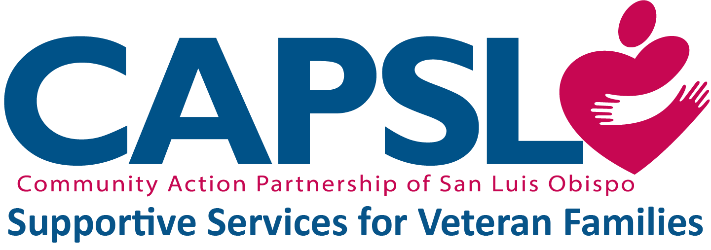 Supportive Services for Veteran Families (SSVF) Services Referral FormVeteran InformationThis person served in the active military, naval, or air service, and was discharged or released therefrom under conditions other than dishonorable.	 Yes 		 No (ineligible for SSVF) Housing StatusWhere does the applicant currently sleep? (please check one)Owned by client, no housing subsidy Owned by client, with housing subsidyPermanent housing for formerly homeless persons Rental by client, no housing subsidy Rental by client, with VASH housing subsidy Rental by client, with other (non-VASH) housing subsidy Staying or living in a family member’s room, apartment, or house Staying or living in a friend’s room, apartment, or house Shared housing, with housing subsidy Shared housing, no housing subsidy  Emergency shelter, including hotel or motel paid for with emergency shelter voucher Hospital (non-psychiatric)  Hotel or motel paid for without emergency shelter voucher Jail, prison, or juvenile detention facility   Place not meant for human habitation inclusive of ‘non-housing service site (outreach program only)’ Psychiatric facility    Safe Haven  Substance abuse treatment facility  Transitional housingHousehold CompositionFinancial InformationPreviously applied for and/or received SSVF assistance? 		 Yes 		 No Currently receiving VA benefits and/or services? 		 Yes 		 No Currently employed?						 Yes 		 No Other relevant information: To determine if the household meets the AMI requirement, locate the total number of household members in the top row and follow the column down to see if the total household income falls below the Area Median Income (50% Income Limit). Please indicate if the household falls below 30% or 50% AMI by circling the corresponding income limit box.Authorization:I hereby give my permission that the information contained on this form may be shared with the following SSVF agencies:  Community Action Partnership San Luis Obispo County (CAPSLO), People Assisting the Homeless (PATH), Good Samaritan Shelter (Good Sam), 5Cities Homeless Coalition (5CHC).____________________________________________		_______________Veteran’s Signature						DateDate:  Referred By (Case Manager):Referral Agency/Program Name:Case Manager Phone and Email:Name: Name: Date of Birth:Gender:Phone:Email:SLO CountyHMIS Client ID #, if available: SLO CountyHMIS Client ID #, if available: NameRelationship to VeteranGenderDate of BirthMonthly IncomeMonthly IncomeSource:Amount:Source:Amount:Source:Amount:Source:Amount:Total Household Members1234567850% Income Limit$31,500$36,000$40,500$44,950$48,550$52,150$55,750$59,35030% Income Limit$18,900$21,600$24,300$26,950$30,170$34,590$39,010$43,430